ثانيا : الوظيفة الحالية :-معد ومقدم برامج  توعية صحية لليوتيوب( برنامج حكايات نفسية– برنامج اصطباحة نفسية برعاية مبادرة نفسانيون حول العالم دعما للحياة ) 2020رئيس لجنة المراة بالاتحاد الدولى للتعاون الاقتصادى والدبلوماسى المسجل برقم ( 12439272 ) بالحكومة البريطانية .عضو اللجنة التأسيسية لتطوير مراكز الرعاية اللاحقة بقرار وزيرة التضامن الاجتماعى يوليو2020.      محاضر للمهارات النفسية لدى ( المعهد القومى للدفاع الاجتماع -  معهد تدريب المدربين بوزارة الداخلية TOT  - قطاع التخطيط والبحوث بوزارة الداخلية - ادارة التدريب بالامانة العامة بوزارة الداخلية – معهد التدريب الراقى للأمن المركزى - معهد تدريب الضباط بكلية التدريب والتنمية بأكاديمية الشرطة- المركز القومى للبحوث الاجتماعيىة والجنائية - المعهد القومى للعمليات الخاصة – فطاع ابوبكر بالامن المركزى – معهد القاهرة للتدريب المتخصص للامن المركزى – معهد ناصر لتدريب ضباط الصف و جنود الشرطة - ادارة التعليم بقطاع مصلحة السجون – ادارة شئون المسجونيين - ادارة تدريب طره – المعهد القومى للحرسات الخاصة والتامين- معهد تدريب المرور- وحدة مكافحة الارهاب – الادارة العامة للشئون الادارية بكلية الشرطة- محاضر بالاكاديمية العربية للعلوم الامنية). مدرب نفسى لفريق نادى اتحاد الشرطة للرمايةمحاضر بصندوق مكافحة وعلاج الادمان والتعاطى برئاسة مجلس الوزراء ( سابقا).استشارى علاج نفسى وتأهيل مدمنين  ورئييس قطاع التدريب لمؤسسة ( السكينة لعلاج الادمان – مستشفى ابورجيلة للطب النفسى وعلاج الادمان) ( سابقا ).معالج نفسى معتمد من وزارة الصحة المصريةمعالج ومدرب ادمان دولى معتمد من The World federation of Therapeutic Communities مدرب معتمد برابطة الاخصائيين النفسيين ( رانم المصرية ).ممثلة عن المرأة بالامانة العامة لرابطة عائلة الشاذلى بجمهورية مصر العربيةثالثا : المؤهل العلمي :-دراسات دكتوراه موضوع بعنوان " بعض السمات الشخصية لشباب ثورتى الياسمين التونسية و 25 يناير المصرية- دراسة ميدانية فى الأنثروبولوجية النفسية"حاصلة على السنة التمهيدية للدكتوراه من قسم علم النفس – كلية الآداب – جامعة عين شمس– دفعة 2011.ماجستير فى الأنثروبولوجيا النفسية بكلية الدراسات الأفريقية العليا رسالة بعنوان " مجتمع المدمنين المجهولين فى مصر وتونس – دراسة ميدانية مقارنة فى الأنثروبولوجيا النفسية " 2010.حاصلة على دبلوم الدراسات الأفريقية  - من قسم الأنثروبولوجيا – كلية الدراسات الأفريقية  العليا – جامعة القاهرة -  دفعة 2005 حاصلة على ليسانس  الآداب من قسم علم النفس – كلية الآداب – جامعة عين شمس – دفعة 1996.رابعا : شهادات خاصة:حاصلة على شهادة تقدير من مركز شباب اتريس بحافظة الجيزة للمساهمة فى توعية الاسر ضد المخدرات خلال ديسمبر 2019حاصلة على درع من الاكاديمية العربية للعلوم الامنية للمساهمة فى المجالات العلمية خلال منتدى ادارة الازمات  نوفمبر 2019حاصة على درع نادى الطيران الرياضى للمساهمة فى توعية اسر النادى للتربية الصحية اكتوبر 2019حاصلة شهادة تقدير من الاكاديمية العربية للعلوم الامنية للمساهمة فى انجاح المؤتمر الدولى الشخصية المصرية افريقيا واقليميا وادارة احدى جلسات المؤتمر سبتمبر 2019حاصلة على شهادة تكريم من الاتحاد الافريقى والجمعية الافريقية ونادى المراة الافريقية للتميز فى اثراء الجانب الثقافى الأفريقي غى القارة الافريقية ، اغسطس 2019حاصلة على درع تكريم مستشفى الدكتور جمال ماضى ابوالعزايم  للمساهمة فى اعداد معالجين متخصصين فى مجال علاج الادمان،  يونيو 2019حاصة على درع التميز من نادى المراة الأفريقية فى اطار الاحتفالية بيوم الام الافريقية وتكريم النماذج الاكثر فاعلية فى مجتماعتها فى افريقيا ، مارس 2019حاصلة على درع تكريم نادى الطيران الرياضى عن اختيارى ( الام المثالية ) من الشخصيات العامة بناء على اختيار الاعضاء والاطفال المشاركين بالمبادرات التى قدمت بالنادى،  مارس 2018حاصلة على درع تكريم نادى الطيران الرياضى عن ندوة تثقيفية للمهارات النفسية لأعضاء النادى،  فبراير 2018 حاصلة على شهادة تقدير من ادارة الخدمات الاجتماعية  لمنطقة السلام  التعليمية للمساهمة فى توعية الطالبات بالتعليم الصناعى من التدخين والادمان ، 2018حاصلة على شهادة تقدير من ادارة الخدمات الاجتماعية بمديرية التعليم بمحافظة الشرقية للمساهمة فى توعية الطلاب واسرهم من التدخين والادمان ، 2018حاصلة على درع تكريم النقابة العامة للمعلمين بمحافظة الشرقية عن المساهمة فى توعية النشء من المخدرات بالمحافظة،  نوفمبر2017حاصلة على درع تكريم المعهد القومى للتدريب على العمليات الخاصة عن المساهمة فى تدريب السادة الضباط . اكتوبر، 2017حاصلة على شهادة تكريم من الادارة الاجتماعية بمنطقة السلام التعليمية عن المساهمة فى توعية النشء من المخدرات ،  اكتوبر 2017درع تكريم من مستشفى ابورجيلة للطب النفسى وعلاج الادمان للمساهمة فى الاعداد والتدريس بالدورة التطبيقية لخفض الطلب على المخدرات  2017.درع تكريم من مستشفى ابورجيلة للطب النفسى وعلاج الادمان للمساهمة فى علاج وتأهيل 120حالة ادمان خلال عامى 2016-2017. يولية 2017.حاصلة على درع تكريم المعهد القومى للحراسات الخاصة والتأمين عن المساهمة فى تدريب السادة الضباط والفراد والمدنيين،  ابريل 2017حاصلة على شهادة تكريم من نادى المرأة الافريقية عن الانشطة المتنوعة التى قدمتها خلال تاريخى المهنى فى خدمة المجتمع كرمز للمراة الافريقية المتميزة خلال مارس 2017حاصلة على درع وشهادة تكريم ملتقى المبدعين العرب عن مبادرة ابتكار لحماية الاطفال والمساهمة فى خفض الطلب على المخدرات ، مارس 2017حاصلة على درع تكريم من جمعية تنمية ونهوض المراة ببورسعيد عن دورى فى المجتمع وتقديم مبادرات لحماية الاطفال والشباب ومناهضة العنف ضد المراة مارس 2017حاصلة على شهادة تقدير ودرع رابطة الاخصائيين النفسيين للاشراف والمساهمة فى التدريب بمنحة اعداد ( 200 اخصائى ) متخصص فى مجال الوقاية وعلاج الادمان . مارس 2017.حاصلة على شهادة تقدير من الجمعية المصرية للصحة النفسية عن المساهمة فى توعية الاطفال بمشروع عمالة الاطفال و تقديم مبادرة ( ابتكار لحماية الاطفال ) المقدمة من الجمعية المصرية للارشاد النفسى وعلاج الادمان لتوعية النشء واسرهم من التدخين والادمان ، مارس 2017حاصلة على شهادة تقدير من نادى الطيران الرياضى عن تقديم مبادرة ( ابتكار لحماية الاطفال ) المقدمة من الجمعية المصرية للارشاد النفسى وعلاج الادمان لتوعية النشء واسرهم من التدخين والادمان ، فبراير 2017حاصلة على شهادة تقدير من مدارس المستقبل للغات بالمقطم عن تقديم مبادرة ( ابتكار لحماية الاطفال ) المقدمة من الجمعية المصرية للارشاد النفسى وعلاج الادمان لتوعية الطلاب بالمرحلة الابتدائية والاعدادية من التدخين والادمان ، فبراير 2017حاصلة على شهادة تقدير من نادى الطيران الرياضى عن تقديم مبادرة ( ابتكار لحماية الاطفال ) المقدمة من الجمعية المصرية للارشاد النفسى وعلاج الادمان لتوعية النشء واسرهم من التدخين والادمان ، فبراير 2017حاصلة على شهادة تقدير من رابطة الاخصائيين المصريين عن تدريب المعالجين النفسيين على اخلاقيات الممارسة المهنية فى العلاج النفسى للتاهيلهم للحصول على ترخيص مزاولة المهنة من وزارة الصحة المصرية، فبراير 2017حاصلة على شهادة تكريم من جامعة الشعوب العربية عن دورى فى المجتمع المصرى فى مكافحة الادمان وخفض الطلب على المخدرات ، يناير 2017حاصلة على درع تكريم من نادى المعادى واليخت الرياضى عن دورى فى مكافحة الادمان وتقديم مبادرة (ساعة اصطباحة فى الاندية لحماية الشباب من الادمان والتدخين ) عام 2016.حاصلة على شهادة تقدير من مركز انطلاقة للتنمية البشرية بمحافظة المنوفية تقديرا للجهود المبذولة للنهوض بالعملية التعليمية بالقرية عام 2016.حاصلة على درع تكريم من قطاع مصلحة السجون عن المشاركة فى التدريب لفرق السادة الضباط والافراد والمدنيين التى عقدت بادارة تدريب طره عام 2016.حاصلة على شهادة تقدير من مديرية القوى العاملة والهجرة بمحافظة المنوفية لتقديم الخبرة ودعم العاملين فى مجال مكافحة المخدرات عام 2016.حاصلة على شهادة تقدير من ادارة بولاق الدكرور التعليمية  بمحافظة الجيزة لتقديم الخبرة فى مجال حماية الاطفال والمراهقين من الادمان المخدرات عام 2016.حاصلة على درع تكريم من نادى الطيران الرياضى عن دورى فى مكافحة الادمان وتقديم مبادرة (ساعة اصطباحة فى الاندية لحماية الشباب من الادمان والتدخين ) عام 2015.حاصلة على درع تكريم من مؤسسة تعافى بمملكة البحرين عن اعداد مادة تدريبية واعداد كوادر فى مجال الوقاية وعلاج الادمان 2014.حاصلة على درع تكريم من وزارة الصحة بسلطنة عمان لتدريب كوادر فى مجال الوقاية من الادمان بولاية السيب عام 2014حاصلة على شهادة تقدير من الحرس الملكى السعودى للمشاركة فى اعداد ومراجعة المادة العلمية للدورة الخاصة باعداد مرشدين علاج ادمان خلال سبتمبر 2013حاصلة على درع تكريم من مؤسسة ( ارشدنى ) بدولة قطر للمساهمة فى مساعدة المدمنين من الوطن العربى وذلك فى يونيه 2013.حاصلة على شهادة تكريم من الادارة العامة لمكافحة المخدرات بالرياض  خلال المؤتمر دولى عام 2013.حاصلة على درع تكريم من أكاديمية العبور للهندسة  للمساهمة فى تقديم برامج وقاية من المخدرات والتدخين للطلاب وذلك فى نوفمبر 2012حاصلة على ترخيص مزاولة مهنة العلاج النفسى رقم ( 208) من وزارة الصحة – مصر يوليو 2011.حاصلة على شهادة اتمام (“ English: Advanced 11, Final Grade “C- ) من الجامعة الامريكية بالقاهرة 2011.حاصلة على شهادة (Florida Certification Board  )الترخيص الدولى لمزاولة مهنة علاج الادمان رقم ( 110 ) من فلوريدا 2010.حاصلة على شهادة تقدير من مركز الدراسات السودانية بجامعة القاهرة للمساهمة فى انجاح المؤتمر الدولى " الشراكة المصرية السودانية الليبية من أجل التنمية والاستثمار" فى ديسمبر 2009حاصلة على درع تكريم من وزارة الثقافة التونسية لتصنيفى من المبدعات العربيات فى العلوم النفسية فى الوطن العربى عام 2008.حاصلة على شهادة ايداع مصنف علمى طبى  مكتوب  بعنوان " برنامج علاج التدخين بالوسائل الطبيعية " عام 2008، برقم ايداع ( 2008000042 ) بالمجلس الأعلى للثقافة، ادارة حقوق المؤلف .حصلت على شهادة تقدير من معهد البحوث والدراسات الأفريقية فى اطار احتفال المعهد بمئوية جامعة القاهرة والعيد الستين لانشاء المعهد للمساهمة الفعالة فى تفعيل وتنشيط الانشطة الثقافية بالمعهد وذلك فى ديسمبر     2007  .حصلت على شهادة تقدير من معهد البحوث والدراسات الأفريقية فى اطار احتفال المعهد بعيد الخريجين للمساهمة الفعالة فى تفعيل وتنشيط الانشطة الثقافية بالمعهد     2006 / 12/  20    .حاصلة على شهادة تقدير من قسم الامل لعلاج الادمان بالمركب الصحى لجبال الوسط فى ولاية زغوان – تونس لتدريب المعالجين على تقنيات العلاج الجمعى مع المدمنين عام 2006.حاصة على شهادة تقدير من جامعة تونس لتدريب الطلاب على احدث برنامج علاج ادمان 2006.حصلت على درع  حقوق الانسان المقدم عن حملة جمعية مساعدة السجناء للمساهمة فى تدريب المحاميين على مهارات التواصل مع ضحايا الاغتصاب عام 2004 .خامسا :المؤتمرات التى شاركت بها :اشتركت بالحضور بمؤتمر الطب النفسى للقصر العينى فى فبراير 2020 اشتركت بورشة عمل عن المعايير الاخلاقية العالمية فى مجال الوقاية وعلاج الادمان بمؤتمر الصحة النفسية لمستشفى ابوالعزائم خلال ديسمبر 2019اشتركت بورقة عمل عن نموذج للمبادرات التوعية الميدانية للوقاية من المخدرات والتدخين بمؤتمر الصحة النفسية لمستشفى ابوالعزائم خلال ديسمبر 2019اشتركت بالحضور بالملتقى الدولى الرابع لتفاعل الثقافات الأفريقى الذى نظمه المجلس الأعلى للثقافة خلال نوفمبر 2019اشتركت بالحضور باحتفالية معرض السودان الذى يقيمه بيت السودان مع السفارة السودانية ونادى المراة الافريقية خلال نوفمبر 2019اشتركت بالحضور لاحتفالية تخريج الطلبة السودانيين الذى نظمه نادى المرأة الافريقية بالتعاون مع مجلس الشباب الافريقي ووزارة الشباب والرياضة خلال اكتوبر 2019اشتركت برئاسة جلسة علم النفس خلال المؤتمر الدولى الافريقى الذى نظمته الاكاديمية العربية للعلوم الامنية خلال سبتمبر 2019اشتركت بالحضور لمؤتمر ذوى الاحتياجات الخاصة الذى نظمه مجموعة مستشفيات أبوالعزائم للطب النفسى خلال سبتمبر 2019اشتركت بمحاضرة عن اخلاقيات الممارسة المهنية فى علاج الادمان بمؤتمر علم النفس فى حياتنا الذى نظمته الاكاديمية العربية للعلوم الامنية. ابريل 2019اشتركت بمحاضرة عن اخلاقيات الممارسة المهنية بالمؤتمر الدولى الاول للطب النفسى وعلم النفس ابريل 2019محاضر بندوة توعية العاملين بالشركة المصرية لصيانة السكك الحديدية ( ايرماس ) يناير 2018 (برتكول لمدة عام كامل ).اشتركت بمؤتمر الغردقة الاول لمكافحة المخدرات بعرض تجربتى الميدانية فى مجالى الوقاية والعلاج ،ديسمبر 2017اشتركت كمحاضر بندوة توعية النشء بمدارس القومية الخاصة بمحافظة الشرقية، نوفمبر 2017اشتركت كمحاضر بندوة توعية النشء بنادى المعلمين بمحافظة الشرقية، نوفمبر 2017مؤتمر القوات المسلحة للطب النفسى 2017شاركت بمحاضرة عن اخلاقيات الممارسة المهنية فى مجال الوقاية وعلاج الادمان بمؤتمر اعداد كوادر متخصصة فى مجال الوقاية وعلاج الادمان مارس 2017مؤتمر الطب النفسى الثانى لطب الزقازيق 2016.مؤتمر الطب النفسى الثالث للقوات المسلحة خلال مايو 2016.مؤتمر الطب النفسى ال (21) لجامعة الازهر 2015.اشتركت ببحث بعنوان " بعض التجارب الميدانية فى مجال تقديم برامج الوقاية فى المجتمع المصرى الندوة الاقليمية الثانية لكافحة المخدرات وتبادل المعلومات التى نظمها المديرية العامة لمكافحة المخدرات بوزارة الداخلية – المملكة العربية السعودية وذلك خلال الفترة من 29 ابريل: 3مايو 2013م.اشتركت بالحضور بالمؤتمر الاقليمى الثانى  تحت عنوان " علم النفس والامكانات الايجابية لدى الانسان العربى " الذى نظمه قسم علم النفس بجامعة القاهرة والذى عقد فى الفترة من 9: 11 أبريل 2012.اشتركت بالحضور بالمؤتمر الاقليمى الثانى لعلم النفس الذى نظمه رابطة الاخصائيين النفسيين المصرية ( رانم ) بالقاهرة والذى عقد فى الفترة من 29 نوفمبر: 1 ديسمبر 2010.اشتركت ببحث ميدانى بعنوان " دور أساليب المعاملة الوالدية فى البداية المبكرة لادمان المراهقين" خلال مؤتمر أنثروبولوحيا المراهقة فى أفريقيا – بمعهد البحوث والدراسات الأفريقية – جامعة القاهرة-2010اشتركت ببحث ميدانى بعنوان " توحد جهود المجتمع المدنى فى مصر وليبيا من أجل حق المتعايشين مع مرض نقص المناعة/الايدز" خلال مؤتمر الشراكة المصرية الليبية السودانية – بمعهد البحوث والدراسات الأفريقية – جامعة القاهرة-2009اشتركت بالحضور بالمؤتمر الدولى الرابع للبحوث العلمية وتطبيقاتها لجامعة القاهرة والذى عقد فى الفترة من 16: 18 ديسمبر 2008 والذى عقد بقاعة المؤتمرات بمدينة نصر.اشتركت ببحث ميدانى بعنوان " المرأة المدمنة بين طريق التعافى ورفض المجتمع – رؤية من منظور الأنثروبولوجيا النفسية لتجربة مصرية لعلاج الادمان " وذلك خلال شهر ابريل 2008 فى مهرجان المبدعات العربيات فى العلوم الاجتماعية والذى عقد بسوسة بجمهورية تونس ."Euro – African Civil Society Forum " from 15:17 November 2007 ,  .اشتركت ببحث ميدانى بعنوان " أنماط من العلاجات الشعبية لبعض الأمراض المزمنة  - بحث ميدانى فى مصر وتونس" وذلك خلال شهر مايو 2007 خلال مؤتمر الصحة والمرض فى أفريقيا والذى عقد بمعهد البحوث والدراسات الأفريقية – جامعة القاهرة .سادسا :أبحاث وكتب:دليل الممارسة المهنية لمرشد التعافى فى علاج الادمان ( ايداع دار الكتب 11224 / 2014 )الصلابة النفسية لدى عينة من مستخدمى الانترنت المشاركين فى ثورة 25 يناير وغير المشاركين – بحث ميدانى فى الانثروبولوجيا النفسية، 2012 .الأسباب النفسية وراء مخالطة الجماعات المنحرفة وكبح فكرة التسامح ، 2011.فاعلية تقديم نموذج جديد لصندوق جمع المخلفات فى تعديل السلوك البيئى لدى عينة من أطفال ما قبل المدرسة ، 2010 .توحد جهود المجتمع المدنى فى مصر وليبيا من أجل حق المتعايشين مع مرض نقص المناعة/الايدز- 2010  .أنماط من العلاجات الشعبية لبعض الأمراض المزمنة  - بحث ميدانى فى مصر وتونس ، 2009. المرأة المدمنة بين طريق التعافى ورفض المجتمع – رؤية من منظور الأنثروبولوجيا النفسية لتجربة مصرية لعلاج الادمان، 2009. الدليل المصرى لمهارات التواصل واستجواب المحقق مع ضحايا الاغتصاب والتعذيب  ( تحت النشر)سابعا :المحاضرات و الدورات التدريبية التى قمت بالتدريب بها :شاركت بتحكيم استمارة معايير الجودة لدور الرعاية بدعوة من ادارة البحوث بوزارة التضامن الاجتماعى خلال نوفمبر 2020قدمت ورشة عمل عن ( الادمان – المرض والشائعات المغلوطة حول المخدرات ) التى نظمها مكتبة مصر العامة خلال نوفمبر 2020. تقديم ورش تدريبية لتاهيل خريجى السجون واسرهم تحت رعاية الانبا دوماديوس رئيس أسقفية اكتوبر وأوسيم ومساعد الباب للاشراف على اللجنة المركزية لرعاية المسجونين وأسرهم سبتمبر 2020 ( مستمر).تقديم ورش تدريبية للعاملين بمجال دور الرعاية والمشرفين لرفع الكفاءة المهنية فى تقديم الخدمة التى ينظمها المعهد القومى للدفاع الاجتماعى سبتمبر 2020 ( مستمر )تقديم محاضرة عن المواد المخدرة وتاثيراتها والشائعات المغلوطة حولها التى ينظمها مركز شباب وردان بالتعاون مع لجنة التنمية البشرية والشئون الصحية لحزب الحركة الوطنية خلال نوفمبر 2019تقديم مبادرة توعية للاطفال والمرهقين واسرهم فى اطار مهرجان الادارة المركزية لخدمات السجون تحت اشراف اسقف كنيسة اكتوبر وبرعاية البطريركية بالتعاون مع لجنة التنمية البشرية والشئون الصحية لحزب الحركة الوطنية خلال نوفمبر 2019محاضرة عن أخطاء التفكير وعلاقتها بالعنف لدى الاطفال والمراهقين التى نظمها قطاع الثقافة بنادى الطيران الرياضى  بالتعاون مع لجنة التنمية البشرية والشئون الصحية لحزب الحركة الوطنية خلال نوفمبر 2019قدت ورشة عمل مهارات المعالج النفسى فى تقديم المشورة للمدمنين واسرهم التى نظمها معهد المشورة الارثوذكية لطلبة السنة الرابعة بدبلوم علاج الادمان خلال اكتوبر 2019قدمت ورشة عمل عن المعايير العالمية الاخلاقية فى مساعدة المدمنين واسرهم بدبلوم علاج الادمان التابع لجامعة عين شمس  يوليو 2019.قدمت ورشة عمل عن برنامج الاثنتى عشرة خطوة بدبلوم علاج الادمان بمستشفى ابوالعزايم للطب النفسى وعلاج الادمان ابريل 2019قدمت ورشة عمل عن المعايير العالمية الاخلاقية فى مساعدة المدمنين واسرهم بمستشفى ابوالعزايم للطب النفسى وعلاج الادمان ابريل 2019قدمت ورشة عمل عن برنامج الاثنتى عشرة خطوة بدبلوم علاج الادمان التابع لجامعة عين شمس 2019.محاضر لفرق التحقيق الجنائى ومهارات الاستجواب وفرق تأمين المنشات العسكرية وفرق الأمن الرياضى التى ينظها الاكاديمية العربية للعلوم الأمنية لجيش السلطان العمانى من 2018 وحتى الان.محاضرة ببرنامج تدريب واعداد كوادر فى مجال التعامل مع السلوكيات الادمانية التى نظمها معهد المشورة بكنيسة مارى جرجس بالمعادى ، ديسمبر 2018 . ( مستمر ).محاضرة ببرنامج تدريب واعداد كوادر لرعاية وتأهيل اسر السجناء نفسيا التى نظمها كنيسة السيدة العذراء مريم بارض الجولف ، يوليو 2018 .محاضرة تنمية مهارات نفسية لفرقة السادة االأفراد بالامانة العامة لوزارة الداخلية، يولية 2018 .(مستمر )محاضرة تنمية مهارات نفسية لفرقة السادة الضباط  بالامانة العامة لوزارة الداخلية، يونيو 2018 .(مستمر )محاضرة تنمية مهارات نفسية لفرقة القيادات الوسطى بمعهد تدريب الضباط بكلية التدريب والتنمية باكاديمية الشرطة ، يونيو 2018 .محاضرة عن السمات الشخصية وعلاقتها بالثبات الانفعالى لدورة اعداد القادة للسادة القضاة والمستشارين بهيئة قضايا مجلس الدولة التى ينظمها المركز القومى للبحوث الاجتماعية والجنائية مع هيئة النيابة الادارية مايو 2018. ( مستمر )محاضرة عن السمات الشخصية وعلاقتها بالثبات الانفعالى لدورات اعداد القادة للسادة القادة بوزارة الشباب والرياضة والهيئة العامة للاستعلامات ووزارة الاوقاف ومشيخىة الأزهر الشريف ووزارة التربية والتعليم التى ينظمها المركز القومى للبحوث الاجتماعية والجنائية مع هيئة النيابة الادارية ابريل 2018. ( مستمر )محاضرة بدورة ادارات الازمات  للسادة القادة ممثلى الوزرات التى ينظمها المركز القومى للبحوث الاجتماعية والجنائية ابريل 2018. ( مستمر )محاضرة عن السمات الشخصية وعلاقتها بالثبات الانفعالى لدورة اعداد القادة للسادة القضاة وكذلك للسادة الأطباء العاملين بمصلحة الطب الشرعى التى ينظمها المركز القومى للبحوث الاجتماعية والجنائية مع هيئة النيابة الادارية ابريل 2018. ( مستمر )محاضره عن سمات الشخصية وعلاقتها بادارة الغضب بنادى الطيران الرياضى فبراير 2018محاضرة لتوعية طالبات التعليم الفنى ضد التدخين والادمان بادارة السلام التعليمية، فيراير 2018محاضرة لتوعية الطلاب واسرهم ضد التدخين والادمان بقصر ثقافة منيا القمح بالشرقية ،يناير2018محاضرات تنمية المهارات النفسية بالادارة العامة للشئون الادارية باكادمية الشرطة بالعباسية، ديسمبر 2017 ( مستمر ).محاضرات تنمية مهارات نفسية بمعهد التدريب على العمليات الخاصة، اكتوبر 2017 ( مستمر).محاضرات تنمية مهارات نفسية بمعهد تدريب طره، اكتوبر 2017 ( مستمر).محاضرات تنمية مهارات نفسية بالمعهد القومى للحراسات الخاصة والتأمين ، سبتمبر 2017 ( مستمر).محاضرة عن الخدمات الوقائية للمسجونين واسرهم فى مجال الادمان خلال ورشة عمل برنامج الامم المتحدة عن الايدز فى السجون.محاضرات تنمية مهارات نفسية للسادة الافراد بمعهد ناصر التابع لقطاع الامن المركزى ، يونية 2017(مستمر).تنفيذ برنامج علاج نفسى للتأهيل السلوكى لنزلاء المؤسسات العقابية ( بمؤسسة الزكاة ) ، ابريل 2017 ( مستمر )محاضرات تدريب فرقة السادة الضباط  بمعهد التدريب المتخصص بالقاهرة التابع لقطاع الامن المركزى،مايو 2017محاضرات تدريب فرقة السادة الضباط بمعهد تدريب العمليات الخاصة ، مايو 2017 ( مستمر )محاضرات تدريب فرق نواب مأمورى السجون على المهارات النفسية فى القيادة الذى ينظمه ادارة شئون المسجونين بقطاع مصلحة السجون ( مستمر ).تنفيذ برتكول توعية نزلاء السجون لمخاطر الادمان والتدخين على ثلاث مراحل بين قطاع مصلحة السجون وصندوق مكافحة الادمان برئاسة مجلس الوزراء انتهاء المرحلة الثالثة مايو 2017.تدريب على المهارات النفسية للسادة الضباط بوحدة مكافحة الارهاب من ديسمبر 2016 حتى فبراير 2017)محاضرة عن سمات الشخصية وادارة الغضب بفرقة السادة الافراد والمدنيين بقطاع الامن العام يوم 26/11/2016تدريب بفرق السادة الضباط والافراد والمدنيين بالمعهد القومى للحراسات الخاصة والتامين على ( سمات الشخصية وادارة الغضب وتأثيرها على الاداء المهنى – ضغوط العمل والاحتراق النفسى المهنى – المواد المخدرة تاثيرها والشخصيات الاكثر عرضة للخطر – مهارات التواصل – ادمان الجنس ، التحرش نموذجا) من 2015 وحتى الان.تدريب بفرق السادة الضباط والافراد والمدنيين بقطاع تدريب طره (ب) على ( سمات الشخصية وادارة الغضب وتأثيرها على الاداء المهنى – ضغوط العمل والاحتراق النفسى المهنى – المواد المخدرة تاثيرها والشخصيات الاكثر عرضة للخطر – مهارات التواصل ) من 2015 وحتى الان.قدمت ورشة عمل حول الاثار النفسية للعنف ضد المراة التى نظمتها نادى المراة الافريقية بالجمعية الافريقية بالزمالك خلال نوفمبر 2016. تدريب كوادر علاج ادمان على اخلاقيات الممارسة المهنية فى التعامل مع المدمنين –  و برنامج ال 12 خطوة العلاجى  بمنحة العلاج المقدمة من رانم المصرية بالتعاون مع صندوق مكافحة الادمان خلال شهر نوفمبر 2016 .عديد من المحاضرا للتوعية ضد مخاطر الادمان باماكن مختلفة ( مدارس – جامعات- اندية – شركات مؤسسات صحفية ) منذ 2014 وحتى الان.قمت بتدريب المعالجين النفسيين المؤهلين لترخيص مزاولة المهنة من وزارة الصحة على اخلاقيات الممارسة المهنية للمعالج النفسى  - العلاج المعرفى السلوكى للوسواس القهرى وذلك خلال عام 2015 و 2016 .قمت بتدريب المعالجين النفسيين المؤهلين لترخيص مزاولة المهنة من وزارة الصحة على اخلاقيات الممارسة المهنية للمعالج النفسى وذلك خلال شهرى يناير – فبراير - مارس  2014 -برابطة الاخصائيين النفسيين (رانم ).قمت بتدريب المعالجين النفسيين المؤهلين لترخيص مزاولة المهنة من وزارة الصحة على اخلاقيات الممارسة المهنية للمعالج النفسى وذلك خلال شهرى مايو  ويونيه 2013 -برابطة الاخصائيين النفسيين (رانم ).قمت بتدريب المعالجين النفسيين المؤهلين لترخيص مزاولة المهنة من وزارة الصحة على اخلاقيات الممارسة المهنية للمعالج النفسى وذلك خلال شهرى يناير  وفبراير 2013 -برابطة الاخصائيين النفسيين (رانم ).قمت بتدريب المعالجين النفسيين المؤهلين لترخيص مزاولة المهنة من وزارة الصحة على اخلاقيات الممارسة المهنية للمعالج النفسى وذلك خلال شهر أبريل 2012 -برابطة الاخصائيين النفسيين (رانم ).قمت بتدريب المعالجين النفسيين المؤهلين لترخيص مزاولة المهنة من وزارة الصحة على العلاج المعرفى السلوكى للقلق  وذلك خلال شهريناير 2012 برابطة الاخصائيين النفسيين (رانم ).قمت بتدريب المعالجين النفسيين المؤهلين لترخيص مزاولة المهنة من وزارة الصحة على اخلاقيات الممارسة المهنية للمعالج النفسى وذلك خلال شهر ديسمبر 2011 برابطة الاخصائيين النفسيين (رانم ).تدريب المتطوعيين فى برنامج الوصول للمدمنيين ومساعدتهم التابع لكنيسة مارى جرجس –هليوبلس خلال شهر سبتمبر 2011.قمت بتدريب المعالجين النفسيين المؤهلين لترخيص مزاولة المهنة من وزارة الصحة على اخلاقيات الممارسة المهنية للمعالج النفسى وذلك خلال شهر أغسطس 2011 برابطة الاخصائيين النفسيين (رانم).قمت بتدريب المعالجين النفسيين المؤهلين لترخيص مزاولة المهنة من وزارة الصحة على اخلاقيات الممارسة المهنية للمعالج النفسى وذلك خلال شهر يوليو 2011 برابطة الاخصائيين النفسيين (رانم ) .تدريب المحامين حول " الآثار النفسية الناتجة عن تهميش المرأة" خلال مشروع المساعدة القانونية للنساء وذلك منذ 2008 والتى نظمتها المنظمة العربية للاصلاح الجنائى  فى عدة محافظات.ألقيت محاضرة حول وقاية النشىء من المخدرات والتدخين وذلك بمدارس منطقة الدويقة بالقاهرة التى نظمتها جمعية الرعاية المتكاملة خلال فبراير 2009.تدريب المحامين حول العلاقة بين قبول الذات وتقبل وجود للآخر
نظرة تحليلية فى دينامية ”التسامح“ والتى نظمتها المنظمة العربية للاصلاح الجنائى بالتعاون مع مركز تسامح رام الله بشرم الشيخ وذلك خلال شهر نوفمبر 2008.تدريب خبراء نفسيين واجتماعيين وقانونيين من محكمة الاسرة حول المساعدة النفسية للمقبلين على الطلاق وطرق العلاج وذلك خلال شهر يونيه 2008 والتى نظمتها جمعية تنمية الانسان بمنطقة امبابة.تدريب الشباب حول المساعدة النفسية للمقبلين على الزواج وذلك خلال شهر يونيه 2008 والتى نظمتها جمعية تنمية الانسان بمنطقة امبابة.تدريب المحامين حول " الآثار النفسية للعنف ضد المرأة" ومهارات الاستجواب والتحقيق خلال مشروع المساعدة القانونية للنساء وذلك منذ 2008 والتى نظمتها جمعية حقوق الانسان لمساعدة السجناء  فى عدة محافظات ( القاهرة – أسوان – شرم الشيخ – المنوفية – المنصورة – دمياط – السويس – فايد – الاسكندرية-سوهاج ) .ألقيت محاضرة حول تفعيل دور المرأه المصرية فى وقاية النشىء من الادمان وذلك يوم 18 أبريل 2007 بمقر الاتحاد النوعى للجمعيات الأهلية بالجيزة.ألقيت محاضرة حول التجربة المصرية فى علاج الادمان وذلك يوم 30 أكتوبر 2006 بمقر كلية العلوم الانسانية والاجتماعية بتونس.قمت بالتدريب خلال اليوم التدريبى حول التعامل مع السلوكيات الادمانية الذى نظمه قسم الامل بالتعاون مع جمعية ATIOS وبمساهمة الجمعية المصرية لدعم الارشاد النفسى والعلاج للمشكلات النفسية والادمانية وذلك يوم الاربعاء 15 نوفمبر 2006 بالمركب الصحى بجبل الوسط .اشتركت كمتحدث فى ندوة لجمعية المكفوفين المصرية وذلك بمكتبة القاهرة الكبرى تحت عنوان " الاكتئاب وأسرار السعادة " فى 16 مايو 2006قمت بالتدريب لمهارات التواصل مع المكفوفين وذلك بمقر جمعية مساعدة المكفوفين فى مارس / 2005 .قمت بتدريب المحامين على مهارات التواصل  فى التحقيق والاستجواب مع ضحايا الاغتصاب والتعذيب بجمعية حقوق الانسان لمساعدة السجناء  منذ 2001. ( مشروع تدريب ثمانية آلاف محامى على مستوى الجمهورية ).تدريب الاسر  على الوقاية من الادمان والمخدرات  - بمدرسة زوسر بمنطقة شبرا الخيمة فى  اغسطس 2004تدريب الشباب فى محاربة الادمان والمخدرات  - بمركز شباب وادى النيل بمنشية الجبل الأصفر  فى 19 أكتوبر 2001اشتركت فى تدريب العاملين بالمجموعة السودانية لحقوق الانسان على مهارات التواصل والاستجواب والتحقيق مع الضحايا  خلال  الفترة من سبتمبر/98 :  أكتوبر/1999اشتركت فى تدريب العاملين بشركة القاهرة لتكرير البترول على الوقاية من الادمان خلال الفترة من 1997 – 2000 .اشتركت فى تدريب العاملين وأسرهم  من خلال البرنامج الوطنى لوقاية العاملين وأسرهم من سوء استخدام المواد والعقاقير فى الصناعات الصغيرة فى منطقة المدابغ بمصر القديمة وشبرا الخيمة والعاشر من رمضان ( مشروع مشترك بين منظمة الصحة العالمية ومنظمة العمل الدولية ووزارة القوة العاملة ) خلال عام 1998 - 2000اشتركت فى تدريب العاملين وأسرهم  من خلال البرنامج الوطنى لوقاية العاملين وأسرهم من سوء استخدام المواد والعقاقير فى الصناعات الكبيرة فى قطاع هيئة النقل العام والشركة العربية للادوية وهيئة ميناء الاسكندرية وبورسعيد ( مشروع مشترك بين منظمة الصحة العالمية ومنظمة العمل الدولية ووزارة القوة العاملة ) خلال عام 1996 -1997.ثامنا : الدورات التدريبية التى حصلت عليها :-ورشة عمل عن المتعايشين مع مرض نقص المناعة "الايدز" قطاع السجون بوزارة الداخلية بالتعاون مع برنامج الامم المتحدة للايدز 2017.ورشة عمل عن Assessment of Clients with Substance use 2016.ورشة عمل عن العلاج المعرفى خلال مايو 2016.ورشة عمل عن Soft Skills خلال مايو 2016 .ورشة عمل عن التدخلات العلاجية المبكرة فى الاساءة الجنسية للاطفال خلال مايو 2016 .ورشة عمل عن علاج المشكلات الاسرية والزوجية خلال يناير 2016 .ورشة  عمل عن دور الجمعيات الاهلية فى تفعيل الخطة الوطنية لمكافحة المخدرات  فى مصر خلال يونيو2013م.ورشة عمل عن(كتابة وادارة مشاريع البحث) والتى انعقدت فى شهرمارس 2012 التى نظمها مركز برنامج مسابقات الشرق الاوسط للعلوم الاجتماعية التابع لمركز البحوث الاقتصادية والاجتماعية وتحت اشراف وزارة التعليم العالى والبحث العلمى والتكنولوجي بالجمهورية التونسية  .ورشة عمل عن(مكافحة وعلاج التدخين) والتى انعقدت فى شهرمارس 2012 التى نظمها مركز الحسين لعلاج السرطان بالاردن بالتعاون مع منظمة الصحة العالمية بالقاهرة .شاركت بمشروع تطوير العشوائيات برعاية مؤسسة قيم الحياة فى تعليم الافراد كيفية تحسين جودة الحياة  والوقاية من ادمان المخدرات والتبغ من خلال تكنيكات العلاج الجمعى وذلك خلال عام 2012ورشة عمل عن( دور المجتمع المدنى فى رصد تطبيق تشريعات مكافحة التدخين) والتى انعقدت فى شهرنوفمبر 2011 التى نظمتها الشبكة المصرية لمكافحة التدخين .Management of Managers – during the period 9-13 October 2011, International  Against Tuberculosis and Lung Disease ( U.M.E.O.)دورة تدريبية حول ( المسرح العلاجى بدون نص – السيكودراما الحديثة) والتى انعقدت فى شهر مايو 2011 بالجمعية المصرية للتحليل النفسى بالقاهرة .دورة تدريبية حول ( حل النزاعات بين الأديان) والتى انعقدت فى شهر مايو 2011 من معهد السلام الأمريكى .دورة تدريبية حول ( المشورة وتغيير السلوك للاقلاع عن التدخين ) والتى انعقدت فى شهر مايو 2011 من الشبكة المصرية لمكافحة التدخين .دورة تدريبية حول ( اخلاقيات ممارسة مهنة العلاج النفسى) والتى انعقدت فى شهر مايو 2010 بواقع (20) ساعة عملى والتى نظمها رابطة الاخصائيين النفسيين EPA  بالقاهرة.دورة تدريبية حول ( قانون حماية اللاجئين والمساعدة النفسية والاجتماعية) والتى انعقدت فى الفترة من 10: 12 مارس 2009 بواقع (15) ساعة عملى ونظرى والتى نظمها مكتب المفوضية السامية للامم المتحدة لشئون اللاجئين بالقاهرة بالتعاون مع مركز الدراسات السودانية بجامعة القاهرة .دورة تدريبية حول ( التشخيص والعلاج المعرفى السلوكى للاضطرابات الجنسية ) والتى انعقدت فى الفترة من 13: 18 يونيه 2008 بواقع (20) ساعة عملى ونظرى والتى نظمها رابطة الاخصائيين النفسيين EPA  بالقاهرة .دورة تدريبية حول ( العلاج المعرفى السلوكى للوسواس القهرى ) والتى انعقدت فى الفترة من 11: 14 فبراير 2008 بواقع (20) ساعة عملى ونظرى والتى نظمها رابطة الاخصائيين النفسيين EPA  بالقاهرة .دورة تدريبية حول (تشخيص الاضطرابات النفسية عند الأطفال ونماذج لعلاج المخاوف المرضية ) والتى انعقدت فى الفترة من 3: 6 يناير 2008 بواقع (20) ساعة عملى ونظرى والتى نظمها رابطة الاخصائيين النفسيين EPA  بالقاهرة .دورة تدريبية حول ( العلاج المعرفى السلوكى للاكتئاب ) والتى انعقدت فى الفترة من 26: 29 يناير 2008 بواقع (15) ساعة عملى ونظرى والتى نظمها رابطة الاخصائيين النفسيين EPA  بالقاهرة.دورة تدريبية حول ( العلاج المعرفى السلوكى للقلق ) والتى انعقدت فى الفترة من 19: 24 يناير2008 بواقع (15) ساعة عملى ونظرى والتى نظمها رابطة الاخصائيين النفسيين EPA  بالقاهرة .دورة تدريبية حول ( تكنولوجيات الاتصال وتطوير البحث فى العلوم الاجتماعية )والتى انعقدت فى الفترة من 26 : 30 مارس 2007  والتى نظمها برنامج بحوث الشرق الأوسط  MERCوذلك فى مقر مركز البحوث والدراسات الأجتماعية بتونس .دورة تدربية عن (البرنامج الاحصائى SPSS  )) والتى انعقدت فى الفترة     من 2 : 23/ 9 / 2006  بمركز الحاسب الآلى – معهد البحوث والدراسات الأفريقيةدورة تدربية عن (الاضطرابات النفس_ جنسية ،، وعلاجها )) والتى انعقدت فى الفترة     من 1 : 10/ 7 / 2006  بمركز فرغلى للطب النفسى وعلاج الادماندورة تدربية عن ( مهارات فى البرمجة اللغوية العصبية) والتى انعقدت فى الفترة     من 27-3 : 11-4 /  2006  بمركز فرغلى للطب النفسى وعلاج الادمانThe addictive behavior course certificate for the year 2003-2004 (total training hours: 288).The use of psycholinguistic programming in relapse prevention – during the period 5-9 may 2004 .Skill training course in addiction psychiatry – 4 – 13  October, 2003 .Trans- personal therapy in addiction & Historical and cultural aspects of addiction - during the period 14 -18 may 2003 .Theoretical and practical introduction to psychodrama its use in treatment of addiction – during the period 9 – 13 April 2003.تاسعا : عضوية الأحزاب و الجمعيات الأهلية التطوعية :مساعد رئيس حزب الحركة الوطنية لشئون التنمية البشرية والصحة النفسية وعضوا بالأمانة العامة.رئيس مجلس ادارة الجمعية المصرية لدعم الارشاد النفسى والعلاج للمشكلات النفسية والادمانية .عضو مجلس ادارة جمعية الشاذلاولية للاعمال الخيرية والتنمية.ممثلة عن المرأة بمجلس شيوخ عائلة الشاذلى على مستوى الجمهوريةعضو بنادى المراة الأفريقيةأمين صندوق الجمعية الأنثروبولوجية المصرية الأفريقية – بجامعة القاهرهعضو مجلس ادارة رابطة الاخصائيين النفسيين بالقاهرةعضو الشبكة المصرية لمكافحة التدخين  (سابقا )عضو الجمعية المصرية للتحليل النفسىعاشرا : عضوية الاندية الرياضية :عضو عامل بنادى هليوبلس الرياضى .عضو تابع بنادى الشمس الرياضى.عضو تابع بنادى الرحاب الرياضىاحدى عشر : الترشحات السابقة لعضوية البرلمان :تم الترشح لعضوية مجلس الشيوخ عن الحركة الوطنية المصرية للمقعد الفردى بالقاهرة وحصلت على عدد (17192) صوتتم الترشح لعضوية البرلمان على قائمة حزب الحركة الوطنية 2015تم الترشح لعضوية مجلس الشورى فردى فئات عن الدائرة الاولى القاهرة عام 2012اثنتى عشرا : مبادرات تطوعية للمجتمع :صاحبة فكرة ومؤسس مبادرة نفسانيون حول العالم دعما للحياة لمواجهة الجيل السادس من الحروب الذى يستهدف الصحة النفسية للانسان.صاحبة فكرة مؤسس مبادرة مجددون النفسية لتأهيل متخصصى الصحة النفسية لخدمة المجتمع ومكافحة اثار الجيل السادس من الحروب الذى يستهدف الصحة النفسية .صاحبة فكرة ومؤسس مبادرة صحتين للتأهيل والتوعية والتدريب لدعم التنمية المستدامة .صاحبة فكرة ومؤسس مبادرة فرصة حياة لاستهداف القطاع الخاص للمشاركة فى تقديم الطبى للمواطنين .صاحبة فكرة ومؤسس مبادرة عيادة اونلاين بالمجان لمساندة المجتمع طبيا خلال ازمة كورونا .مؤسس شريك فى مبادرة ابتكار لحماية الاطفال من المخدرات والتدخين.مؤسس فكرة مبادرة ساعة اصطباحة للتوعية للاسر والابناء ضد الادمان والتدخين برعاية صندوق مكافحة الادمان برئاسة مجلس الوزراء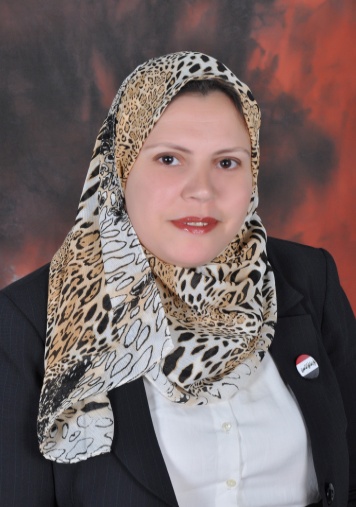 بيان سيرة ذاتيةأولا : البيانات الأساسية :-                                الاسم : حنان عبدالله محمد محمود على الشاذلى       تاريخ الميلاد : 24- 2- 1974عنوان المراسلة : كمبوند درة القاهرة – عمارة 73 – شقة 3 – الدور الارضى مدخل خاص – ص.ب. (   36   ) التجمع الاول تليفون  محمول : 0124871182 (002)  الديانة : مسلمةبطاقة رقم : 27402240108126        سجل مدنى  : مدينة نصر أولجواز سفر رقم : A25048353      م.نصر اول                        اصدار : 3/9/2019       انتهاء : 2/9/2026رخصة قيادة خاصة رقم :  27402240108126 وحدة مرور : م.نصرالبريد الالكترونى :hanan_elshazly@hotmail.comHananelshazly2011@gmail.comface book : hanan elshazly 